YUKARI OBRUK MAHALLESİ:TARİHİ:1402 yılında yapılan Ankara  savaşından sonra kurulduğu rivayet edilir. Tarihi ile ilgili fazla bir bilgi bulunmamaktadır. Köyün geçim kaynağı tarım ve hayvancılıktır. Yukarı Obruk Köyü  2014 yılında Çubuk İlçesine mahalle olarak bağlanmıştır. COĞRAFİ KONUMU:Yukarı Obruk  Mahallesi, Ankara il merkezine 49, Çubuk ilçesine 8 km uzaklıktadır.  NÜFUSU:2017 yılı itibariyle Mahalle nüfusu  31 dirİDARİ YAPI:Mahalle Muhtarı  Hayali KILINÇ’dır. Cep Tel No: 536 797 40 76MAHALLEDEN GÖRÜNÜMLER: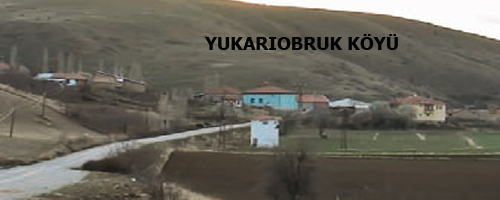 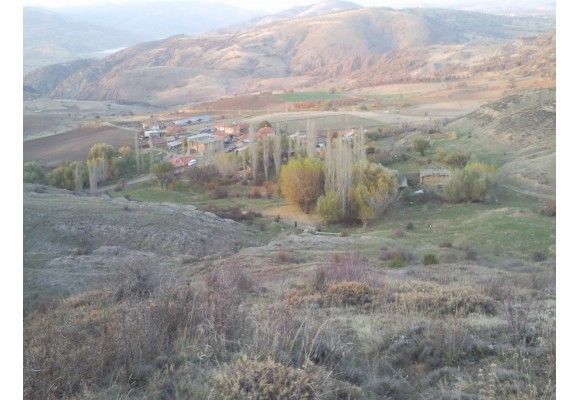 